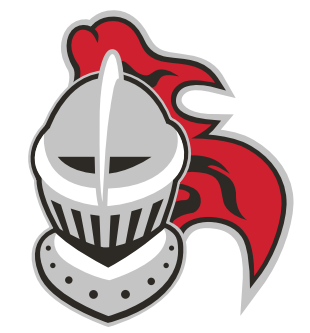 HOMECOMING PARADE DETAILSDate / Time: 		Friday, September 28th, beginning at 5:30 p.m.Route:			KME to KJH main entrance (drop off area)Line up:	No buses. High School and Jr. High groups should meet their coach at the high school and walk over to the entrance of KME.  Bring permission slips the day of the parade.  Coaches should hand in permission slips at the table at the entrance of KME. Then, they will receive their number for the line up and be told where to stand.Remember: you are to have your entire group with you by 5:00; be sure to tell parents to meet you before 5:00, not at 5:00.  All Youth Groups 6th grade and under: Brownies, Cub Scouts, KYO, Youth Cheer, soccer, etc… groups will be able to meet at KME. Parents will be able to DROP off their kids at KME by 5:00. Parents will not be permitted to park their cars at KME.  As a Coach or advisor please be sure to tell your parents that they are NOT permitted to park their vehicles at KME.  If you are a coach you may be permitted to park at KME because you will be meeting your group there.If you have a float, truck, or trailer you need to have the vehicle over at KEC by 4:15 p.m. We will need to know this ahead of time so we know how many vehicles we have for the parade.Suggestions:	It is suggested that you have a banner or poster that states what team you are or who you are representing.  Example:  6th Grade Football, Cub Scouts Pack 417, etc… Balloons & Noise makers are great. Have Fun, it’s a Parade!You may throw candy just be sure that your group saves some for the end of the parade route. Please be conscious of those with food allergy. Questions:		Genevieve Brewster – 513-312-0758 or RnGBrew@aol.comGO KNIGHTS!!!